附件3会场地址位置图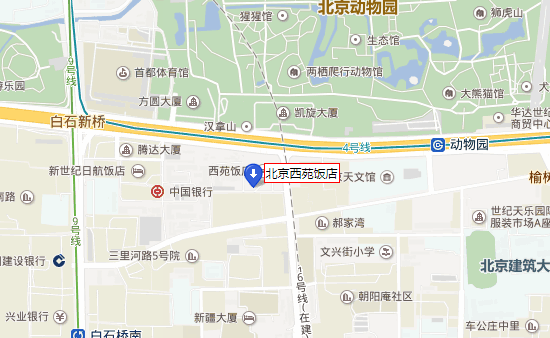 北京西苑饭店相关地段信息 ：地  址： 北京市  海淀区  三里河路1号